Развивающие и реабилитационные элементы. Сюда входят различные тренажеры, стимуляторы, сухие бассейны, паззлы, конструкторы и другие. Все они активно стимулируют деятельность центральной нервной системы, бытовых навыков, а также физического развития в целом. Такое оборудование сенсорной комнаты способствует расслаблению и тонизированию.Балансировочные панели, бизборды, тактильные дорожки и панели, модули и лабиринты. Все это обеспечивает развитие мелкой моторики, повышение физической и двигательной активности, а также пространственного и логического мышления. Данное оборудование особенно полезно детям, страдающим задержкой умственного или речевого развития, что также дает эффект, когда малыш недостаточно общается с друзьями.Звуковые элементы. Это оборудование воспроизводит высококачественные максимально естественные звуки различных типов (шум деревьев, воды, пение птиц, другие элементы окружающего мира или просто музыка), что способствует релаксации и формировании о представлении мироустройства.Кроме всего этого для обеспечения максимального комфорта и уюта детская сенсорная комната дополнительно оснащается другими элементами. Это могут быть специальные кресла-мешки, матрацы с водным или сухим наполнителем, зонирующие ширмы, пушистые коврики и т д. При этом структура элементов должна быть разной, то есть когда ворсистая и структурная поверхность сочетается с гладкой.ЗонированиеЧтобы обучение обеспечивало максимальную эффективность и комфорт, используются специальные зоны, каждая из которых имеет свое предназначение:Развития и релаксации. Эта зона оснащается различными тренажерами, тактильными дорожками и панелями, домами-трансформерами, напольными конструкторами, игрушками, паззлами, книгами и т д. На пол обычно стелют коврики и матрацы с красочными рисунками. Освещение в этой зоне должно быть достаточно ярким.Стимулирования. Здесь собраны различные элементы интерактивного направления, задача которых заключается в проявлении ребенком фантазии, а также эмоциональной и физической активности. Данные элементы представлены в виде интерактивных панелей, сухих бассейнов, бизбордов, конструкторов, аквапанелей и других. Процесс обучения в этой зоне проходит под сопровождение жизнерадостной музыки и при ярком освещении.Релаксации. По сравнению с остальными это наиболее затемненная зона, что придает ей максимального уюта и спокойствия. Здесь обычно устанавливается бескаркасная мебель с огромным количеством разных элементов. Это могут быть водяные матрацы, кресла-мешки, коврики, лава-лампы, проекторы, шезлонги, пуфики, оптоволоконные панели, генераторы запахов и многие другие. Звуковое сопровождение здесь расслабляющее и размеренное.Ввиду недостаточного количества места, сенсорные комнаты в детских садиках очень часто делают универсальными. Как показывает практика, это совершенно не проблема, поскольку по мере необходимости всегда можно изменять освещение, звук и техническое оснащение, делая из целой комнаты определенную зону.Каким образом организовывается процесс обученияИсходя из эмоциональных, физиологических или психологических потребностей дошколят, занятия делятся на две формы: индивидуальные и групповые. С точки зрения психологического и педагогического воздействия, обычно выделяются следующие направления:Нейропсихологическая коррекция. Она применяется чаще всего для детей, у которых отсутствует мотивация к запоминанию и усвоению новой информации, в том числе и познанию окружающего мира.Коррекция и психокоррекция поведения. Как показывает практика, ее лучше всего использовать для детей, у которых наблюдаются частые вспышки гнева, а также замкнутость и неуверенность в себе. Кроме этого такие занятия показывают прекрасные результаты, если необходимо вывести малыша из гипперактивного или наоборот, пассивного состояния. Исходя из конкретной проблемы, используются успокаивающие либо стимулирующие мероприятия. В результате ребенок учится справляться с контролем собственных эмоций, находить общий язык с другими, а также избавляться от навязчивых состояний.Коррекция неврологических проблем и психотерапия. Занятия такого рода особенно эффективны, когда ребенок заикается, ощущает страхи, а также испытывает нарушения психоневрологического и психического характера. Такие обучения обычно проводятся или индивидуально, либо в группах по 2-3 ребенка.Занятия на развитие. Чаще всего используются для малышей возрастом 1-3 года. Могут также применяться и для ребят постарше, особенно если у них наблюдаются проблемы со вниманием, памятью, речью, фантазией или образным мышлением. Вследствие такого обучения дети учатся запоминать различную информацию, а также существенно расширяют словарный запас.Говоря о старших группах в детских садах, для них сенсорные комнаты часто используются, как эффективный инструмент при подготовке к школе. Для этого у детей вырабатываются навыки к самостоятельному мышлению, стрессоустойчивости, мотивации к учебе и другим важнейшим моментам.Какие элементы безопасности необходимы для использования сенсорной комнатыГлавным условиям для занятий является безопасность. Сенсорные комнаты, а точнее их наполнение, не должны представлять абсолютно никаких угроз как физическому, так и психологическому здоровью детей. Для этого элементы должны полностью соответствовать всем гигиеническим нормам и не быть токсичными.Мы говорим о дошколятах, то есть маленьких детях, следовательно, здесь не должно быть никаких острых углов, об которые ребенок может пораниться. По этой причине лучше всего применять именно бескаркасную мебель с мягкими наполнителями. Сюда относятся коврики, пуфики, игровые блоки (домики-трансформеры, напольные конструкторы) и другие.Говоря о мелких элементах, все они должны быть максимально надежно закреплены к основным конструкциям, поскольку в противном случае малыши могут легко их проглотить с соответствующими последствиями.Все без исключения материалы, которые присутствуют в сенсорной комнате, должны быть изготовлены из легко моющихся материалов. Коврики и другие ворсистые элементы в обязательном порядке обрабатываются специальными составами. Такие средства не просто убирают грязь, но также дезинфицируют поверхность, но при этом не содержат химии и являются полностью безопасными для детей. Кроме того, они не должны источать совершенно никаких запахов, в том числе и приятных.Используя детские сенсорные комнаты, особое внимание следует уделять электрическим и электронным приборам. Каждое такое устройство должно обладать максимальной устойчивостью к повышенной влажности. Все выключатели и особенно розетки располагаются таким образом, чтобы ребенок не имел возможности достать их.Как видите, сенсорные комнаты для детского сада – это действительно современный обучающий инструмент, который при правильном обращении и наличии педагогических знаний может действительно решать множество вопросов, в том числе и достаточно серьезных.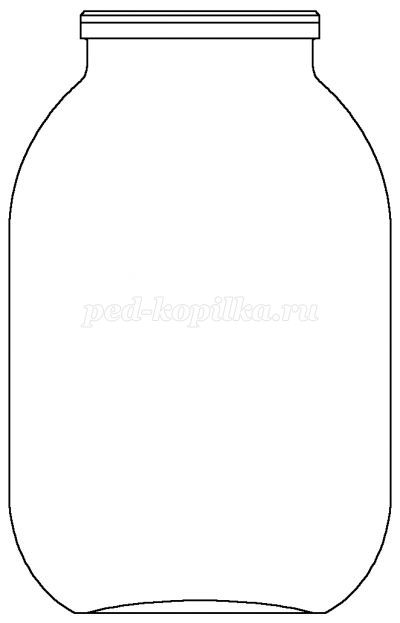 